EELNÕU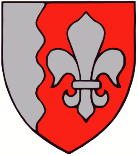 JÕELÄHTME VALLAVOLIKOGU  O T S U SJõelähtme							                     12. mai 2022 nr ….Munitsipaalmaa riigiomandisse andmine Loo aleviku Kastani tee 2 // 4 // 6 // 8 // 10 // Lepa tee 3 // 5 (katastritunnus 24504:003:0575) kinnistu osas kehtib kehtib Jõelähtme Vallavolikogu 22.02.2006 otsusega nr 40 on kehtestatud Loo aleviku Lepa tee 2-6 maaüksuse detailplaneering, mille kohaselt on kõnealusele maaüksusele kavandatud kortermajade püstitamine. Loo aleviku Kastani tee 2 // 4 // 6 // 8 // 10 // Lepa tee 3 // 5 (katastritunnus 24504:003:0575) kinnistu kuulub osaühingule Kastanikodud OÜ (rg-kood 10887688). Jõelähtme valla ja Kastanikodud OÜ vahel 27.09.2021 sõlmitud leping nr 2-10.12/23-2021 kohaselt ehitatakse Kastanikodud OÜ finantseerimisel Lepa tee, Kuusiku tee, Loo tee ja Proosa teed ühendav ringristmik välja hiljemalt 30.11.2022.Transpordiameti, Jõelähtme valla ja Kastanikodud OÜ vahel sõlmiti 18.03.2021 Ristumiskoha projekteerimise-ehitamise koostööleping nr 7.1-1/21/6534-1, milles lepiti kokku lepingu sõlminud isikute vahelised kohustused ringristmiku väljaehitamiseks. Vastavalt eelnimetatud lepingu punktile 5 on ringristmiku rajamiseks vajalike maaküsimuste korraldamine ja ringristmiku ehitamiseks/teenindamiseks vajaliku maa riigiomanisse andmine Jõelähtme valla ülesanne.Kastanikodud OÜ finantseerimisel on valmimas Roadplan OÜ poolt poolt koostatav „Riigitee nr 11110 Nenatu-Loo-Lagedi km 1,4 ringristmik“ projekt nr 20001, mille eskiisprojekti ja sellest nähtuva maavajaduse on Transpordiamet kooskõlastanud. Transpordiameti, Jõelähtme valla ja Kastanikodud OÜ vahel 18.03.2021 sõlmitud Ristumiskoha projekteerimise-ehitamise koostöölepingu nr 7.1-1/21/6534-1 kohaselt soovib Transpordiamet omandada ringristmiku ehitamiseks/teenindamiseks vajaliku maa enne ehitusloa väljastamist.Jõelähtme Vallavolikogu 26.09.2013 aasta otsusega nr 428 taotleti Loo alevikus, Proosa tee maaüksust valla munitsipaalomandisse maareformi seaduse § 28 lg 1 alusel. Harju Maavanema 20.05.2014 aasta korraldusega nr 1-1/1056-k anti Loo alevik Proosa tee maaüksus, suurusega 4019 m2, sihtotstarbega transpordimaa Jõelähtme valla omandisse, kanti maakatastrisse 24501:001:0056 ja avati kinnistusregistriosa nr 14584402. Vastavalt teeprojektile jagatakse Proosa tee kaheks katastriüksuseks, sealhulgas ca 439 m2  suuruseks transpordimaaks 11110 Nehatu-Loo-Lagedi tee L9, mis on vajalik kavandatud ringristmiku ehitamiseks/teenindamiseks.Täiendavalt on ringristmiku ehitamiseks/teenindamiseks vajalik Jõelähtme Vallavalitsuse 20.01.2022 korraldusega nr 54 kehtestatud Loo aleviku Koplimetsa detailplaneeringu kohaselt 514 m2 suuruse 11110 Nehatu-Loo-Lagedi tee L7 katastriüksuse üleandmine riigiomandisse. Nimetatud maaüksuse munitsipaalomandisse andmine on maaomanikega detailplaneerimismenetluses kokku lepitud ning selle kohane notariaalses vormis võlaõiguslik leping sõlmitud.Samuti on vajalik Jõelähtme Vallavolikogu 13.01.2022 otsusega nr 31 kehtestatud „Loo aleviku Loo tee, Lepa tee ja Kuusiku tee vaheline ala (Koplimetsa maaüksuse) osas“ detailplaneeringu kohaselt moodustatud 2088 m2 suuruse katastriüksuse 11110 Nehatu-Loo-Lagedi tee lõik 8 üleandmine riigiomanisse. Nimetatud maaüksuse munitsipaalomandisse andmine on maaomanikuga detailplaneerimismenetluses kokku lepitud ning selle kohane notariaalses vormis võlaõiguslik leping sõlmitud.Võttes aluseks eeltoodut, kohaliku omavalitsuse korralduse seaduse § 22 lg 2, Jõelähtme Vallavolikogu 12.09.2006 määruse nr 29 „Jõelähtme vallavara valitsemise kord“ § 28 lg 1 p 1, § 29 lg 1 p 1, § 30 lg 3, Jõelähtme Vallavolikogu o t s u s t a b:Võõrandada riigitee nr 11110 Nehatu-Loo-Lagedi km 1,4 ringristmiku välja ehitamise eesmärgil otsustuskorras ja tasuta Eesti Vabariigi omandisse Transpordiameti kaudu järgmised Loo aleviku maaüksused:Proosa tee (katastrirtunnus 24501:001:0056, pindala 4019 m2, sihtotstarve tranpordimaa) jagamisel tekkiva ligikaudse suurusega 439 m2, 11110 Nehatu-Loo-Lagedi tee L9, sihtotstarbega transpordimaa;katastriüksus aadressiga 11110 Nehatu-Loo-Lagedi tee L7 (24501:001:2195, pindala 514 m2 , sihtotstarve transpordimaa);katastriüksus aadressiga 11110 Nehatu-Loo-Lagedi tee lõik 8 (24501:001:2200, pindala 2088, sihtotstarve transpordimaa).Võõrandamistehingute notaritasud tasub …., riigilõivu …..Otsus jõustub teatavakstegemisest.Väino Haabvallavolikogu esimees